                              Mateřská škola ŠIKULKA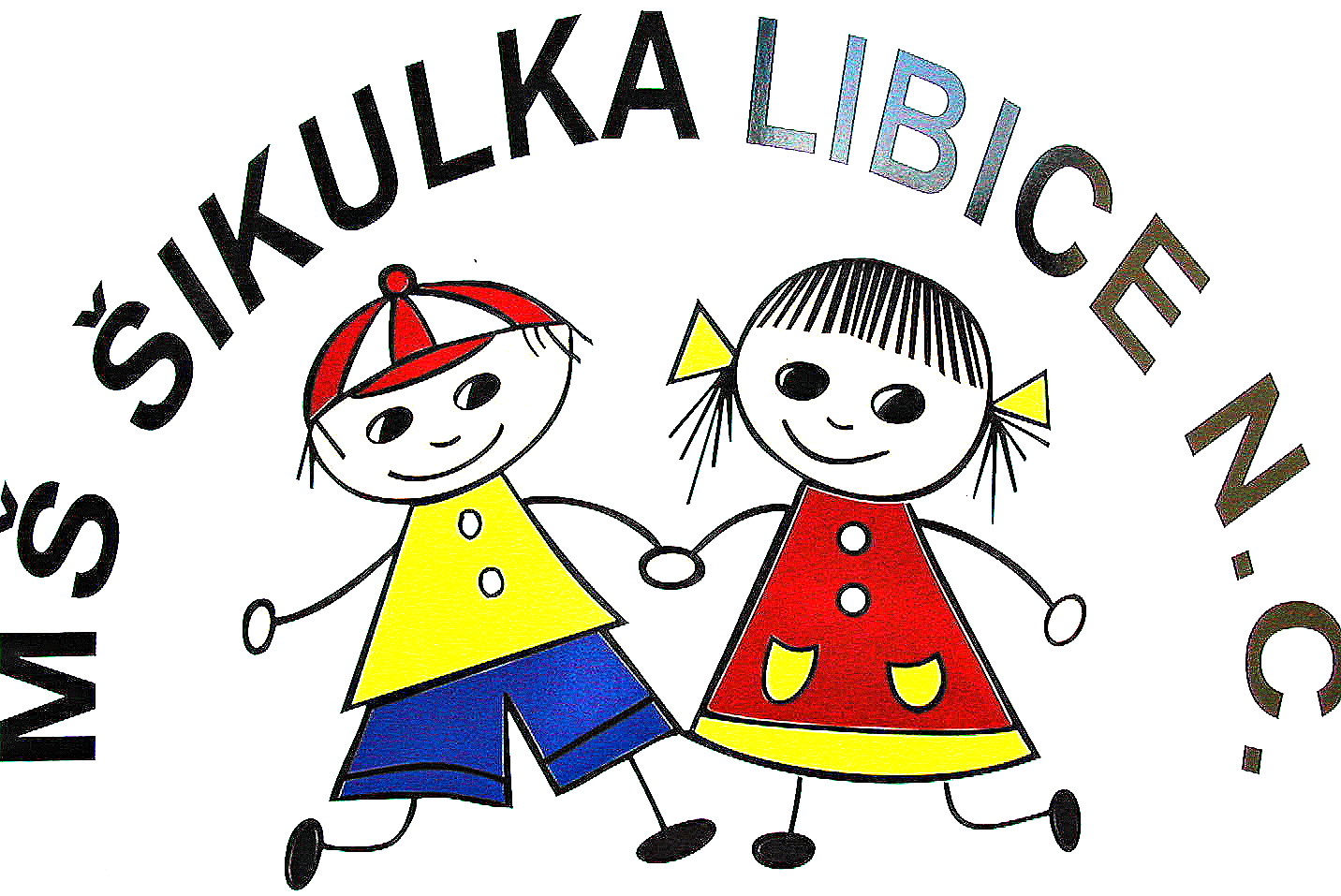                   ul. Husova 370, 289 07 Libice nad Cidlinou                VNITŘNÍ ŘÁD ŠKOLNÍ JÍDELNYProvoz školní jídelny se řídí:  vyhláškou č. 107/2005 Sb. o školním stravování, s účinností od 1.1.2012vyhláškou Ministerstva zdravotnictví č. 137/2004 Sb. o hygienických požadavcích na stravovací služby a o zásadách osobní a provozní hygieny při činnostech epidemiologicky závažných a č. 410/2005 Sb., o hygienických požadavcích na prostory a provozzákonem č. 258/2000 Sb., o ochraně veřejného zdraví  ve znění pozdějších předpisůzákonem 561/2004 Sb. , školský zákonnařízením Evropského parlamentu a Rady (ES) č. 852/2004   o hygieně potravin s účinností od 1.1.2016, nařízením Evropského parlamentu a Rady (ES) č. 178/2002  kterým stanoví postupy týkající se bezpečnosti potravin s účinností od 1.1.2005vyhláškou 490/200S. o rozsahu znalostí a dalších podmínkách k získání  odborné způsobilosti v některých oborech ochrany veřejného zdraví Systémem HACCPMetodikou spotřebního košeVnitřní řád školní jídelny upravuje:   I.  Podrobnosti k výkonu práv a povinností dětí a jejich zákonných zástupců ve škole nebo       školském zařízení a podrobnosti o pravidlech vzájemných vztahů se zaměstnanci ve škole    II.   Provoz a vnitřní režim školyIII.  Podmínky zajištění bezpečnosti a ochrany zdraví dětí a jejich ochrany před sociálně       patologickými jevy a před projevy diskriminace, nepřátelství nebo násilí.IV.   Podmínky zacházení s majetkem školy ze strany dětíI.  Podrobnosti k výkonu práv a povinností dětí a jejich zákonných zástupců ve škole     nebo školském zařízení a podrobnosti o pravidlech vzájemných vztahů se zaměstnanci      ve škole   Práva dětí všechny děti práva, která jim zaručuje Listina lidských práv a svobod a Úmluva o právech dítěte a práva stanovená školským zákonemna zajištění bezpečnosti, ochranu zdraví, ochranu před sociálně patologickými jevy a informacemi, které by ohrožovaly jeho rozumovou a mravní výchovu (násilí, šikana, drogy, atd.) při pobytu  a veškerých činnostech v MŠna fyzicky i psychicky bezpečné prostředí v při pobytu v mateřské školena poskytnutí dostatečné doby adaptacena poskytování základních hygienických potřebna čisté a nezávadné prostředí mateřské školyna ochranu informací týkající se jeho osobnostina uspokojování potřeb (potřeba jídla, pití, odpočinku,…).na respektování individuality každého dítětena svobodu projevu, myšlení, náboženství, rovné zacházení se všemi dětmi bez rozdílu, sociálního původu, vyjádřit svůj souhlas či nesouhlasPovinnosti dětírespektovat práva druhých – děti, dospělíšetrně zacházet s majetkem školy, veškerým zařízením mateřské školy a školní jídelnydodržovat zásady osobní hygienydodržovat pravidla kulturního chování a stolování, dbát pokynů učitelů i ostatních zaměstnanců školy při přenášení jídla se chovat ukázněně, neběhat, neprovádět jiné činnosti, které by mohly způsobit pádjídlo i nápoje konzumovat u stolu zásadně vseděoznámit učitelce nebo ostatním zaměstnancům školy jakékoliv násilí – tělesné i duševní a jednání odlišné od dohodnutých pravidelchodit v prostorách MŠ  přezuté do vhodné obuvi a převlečené do čistého oblečeníPráva zákonných zástupců    vyjadřovat se ke všem rozhodnutím mateřské školy týkající se podstatných záležitostí jak vzdělávání dětí, tak i stravovánípřipomínky ke stravování hlásí rodiče ředitelce MŠ popř.  i učitelce, nebo anonymně do schránky důvěry.na diskrétnost a ochranu osobních údajů a citlivých informací o dětech týkající se jejich osobního a rodinného životana informace týkající se změny provozu, úplaty za vzdělávání a stravováníPovinnosti zákonných zástupců:povinnost informovat vedoucí školní jídelny o změně zdravotní způsobilosti dítěte, o větších  zdravotních potížích a dalších závažných skutečnostech, které by mohlo mít negativní vliv na průběh vzdělávání a stravování jestliže dítě přijaté  do mateřské školy k předškolnímu vzdělávání trpí závažnou potravinovou  alergií nebo intolerancí na nějakou potravinu, mají povinnost  tuto skutečnost doložit lékařským potvrzením registrujícího poskytovatele zdravotní péče pro děti a dorostv době nemoci neprodleně dítě odhlásit, respektovat dobu odhlašovánídodržovat termíny úplaty za školní stravovánídodržovat hygienická a bezpečnostní opatření mateřské školyPodrobnosti o pravidlech vzájemných vztahů se zaměstnanci ve školepři pobytu v MŠ zákonní zástupci dodržují  stanovenou organizaci provozu MŠ, Vnitřní řád školy školní jídelny a Školním řád mateřské školy. všichni zaměstnanci mateřské školy spolupracují s rodiči s cílem rozvíjet a organizovat činnost ve škole ve prospěch dětí a prohlubování vzájemného výchovného působení rodiny a školy. Všichni dodržují  pravidla slušnosti a vzájemné ohleduplnosti.II.   Provoz a vnitřní režim školní jídelnyJídelníček je sestavován na základě zdravé výživy a dodržování spotřebního koše sledovaných potravin. Vyvěšen je nejpozději v pondělí v šatně a na internetových stránkách mateřské školy. Dle nařízení Evropského parlamentu a Rady (EU)  jsou za pokrmem uváděny alergeny  s vysvětlivkami, které číslo jaký  alergen znamená. Výdej stravyVzhledem k malé kapacitě jídelny se děti musí stravovat postupně, podle předem daného režimu po třídách, nejprve Medvíďata, potom Tygříci. Místa, kde seděly mladší děti musí paní uklízečka okamžitě po dojedení  uklidit a prostřít pro starší děti. Medvíďata:přesnídávka:                 8,45 – 9,10 hod.Oběd:                         11,30 – 12,00 hod.Odpolední svačina:   14,30 – 14,50 hod.Tygříci:přesnídávka:               9,10 – 9,30 hod.Oběd:                       12,00 – 12,30 hod.Odpolední svačina:  14,40 – 15,10 hod.Přesnídávky a svačiny včetně pití má třída Medvíďat připravené každý na svém místě na tácku včetně pití a  starší děti – Tygříci si vybírají samy ( malou či velkou porci), mají pouze připravené pití. Ovoce a zelenina je na výběr u každé přesnídávky i svačiny. Je také připravena i před odchodem na pobyt venku, kdy děti si mohou samy vybrat, na co mají zrovna chuť. Strávníkům je vydáván kompletní oběd včetně masa a příloh. Děti, které odchází po obědě domů vždy obdrží odpolední svačinu s sebou. Děti nejsou nuceny ke konzumaci celého vydaného jídla. Přidávat si mohou vždy dle svého uvážení.  Použité nádobí i zbytky jídel jsou odkládány na servírovací stolek. Po vydání stravy i přídavků všem dětem (nejprve Medvíďata, potom Tygříci ) je podáno výdejním okénkem do kuchyně. Bezpečnost a ochranu zdraví dětí zajišťují při stolování učitelky.Úklid zajišťují uklízečky – rozbité nádobí, rozlitý čaj apod. Za dodržování hygienických předpisů při výrobě a výdeji stravy pro dětské strávníky je zodpovědný personál školní jídelny.Zbytky potravin jsou uskladněny v chodbě ve speciální nádobě a v označené lednici na bioodpad, kterou každý pátek firma Energetika Kněžice odváží k dalšímu zpracování.  Pitný režim:V každé třídě je vymezen prostor, kde je pitný režim. Je zde plastová konvice s pitím - šťáva, voda, čaj, džus, …  Děti zde mají každý svoji skleničku se značkou. Skleničky jsou rozdělené na dvou tácech a vzájemně se nedotýkají.  Děti si mají možnost kdykoliv samostatně nalít, mladším dětem nalévají učitelky. Dle potřeby je pitný režim doplňován. Totéž platí i v letních měsících na zahradě. V odpoledních hodinách (po svačině) je připravena konvička s pitím a skleničky v jídelně, kam si mohou děti kdykoliv dojít (i při odchodu domů společně s rodiči), nebo si je učitelky mohou vzít do třídy.Pitná voda z vlastní studny je 2x ročně kontrolována – HES Nymburk, odběry zajišťuje obecní úřad.Povinnosti mateřské školy, zákonných zástupců a dětí v době vyhlášení nouzového  stavu vládou ČR, nebo při mimořádných epidemiologických opatřeních vydaných Ministerstvem zdravotnictví, příslušnou KHS  a doporučeních MŠMT.V případě konkrétních mimořádných opatření je mateřská škola povinna postupovat podle pokynů příslušné KHS a dodržovat všechna aktuální platná mimořádná opatření vyhlášená pro dané území, nebo plošná nařízení Ministerstva zdravotnictví, či nařízení nebo doporučení MŠMT.Opatření mateřské školy: Zvýšená dezinfekce všech ploch a časté větrání všech vnitřních prostor školy.Podle aktuální situace bude upraven nebo omezen pohyb dospělých v budově školy, případně bude vyžadováno od zákonných zástupců zakrytí dýchacích cest po celou dobu přítomnosti v mateřské škole. V jídelně bude probíhat stravování v oddělených skupinách, dle doporučení budou děti sedět u stolků pouze po třech. Děti nebudou moci samostatně manipulovat s jídlem ani s jídelními potřebami. Z důvodu zvýšené a neustálé dezinfekce nebudou používány při stolování látkové ubrusy, pouze snadno omyvatelné a dezinfikovatelné prostírání.V době mimořádných epidemiologických opatření budou mít děti na pitný režim vlastní označené plastové lahvičky s pitím, které si přinesou z domova. Pití jim bude v průběhu dne dle potřeb doplňováno. Jestliže si zákonní zástupci budou chtít odebrat jídlo z mateřské školy první den nemoci, musí si donést jednorázové boxy, nikoliv vlastní nádobí donesené z domova.Při vyzvedávání obědů je jídlo možné vydat jen osobě, které nebyla nařízena karanténa    v době 12,12 – 12,30 hod. a to bezkontaktně v malé vstupní šatně MŠ Zákonní zástupci:Mají povinnost informovat školu o infekčním či jiném onemocnění v rodině.Musí dodržovat všechna aktuálně platná mimořádná hygienická a bezpečnostní opatření mateřské školy.Dodržovat zásady osobní hygieny.Zdržovat se v budově a v celém areálu mateřské školy jen po dobu nezbytně nutnou.Děti: Dodržovat zásady osobní hygieny, nebudou používat látkové ručníky a kapesníky, pouze jednorázové.Zvýšená pravidelná hygiena rukou, dezinfekce.Odhlašování stravy:Vždy den předem, nebo nejpozději ten den do 7,45 hod. ráno.  Pokud dítě onemocní, může si pouze první den nemoci odebrat jídlo do přinesených nádob  z domova, ale  tuto skutečnost musí nahlásit ten den vedoucí školní jídelny nebo kuchařce. Výdej těchto jídel je vymezen buď od 11,15 – 11,30 hod. nebo až ve 12,30 hod. Neodhlášené nebo nevyzvednuté jídlo propadá.Odchod po obědě, nebo mimořádný odchod z MŠ je třeba nahlásit ráno učitelce, která tuto skutečnost nahlásí do školní jídelny. Ceny stravnéhoVýše úhrady stanoví vedoucí ŠJ, která je povinna řídit  se  výživovými a finančními normami. V případě navýšení cen potravin budou zákonní zástupci strávníků s dostatečným předstihem informováni. Stravné se hradí zpětně vždy k 15. dni v měsíci.III.  Podmínky zajištění bezpečnosti a ochrany zdraví dětí a jejich ochrany před sociálně        patologickými jevy a před projevy diskriminace, nepřátelství nebo násilí.pedagogičtí i provozní pracovníci chrání zdraví dětívšichni pracovníci dodržují veškeré předpisy o bezpečnosti a požární ochraně a dbají, aby svým chování nezpůsobili újmu na zdraví sobě i druhýmv prostorách školy a na zahradě školy platí zákaz kouření, zacházení s otevřeným ohněm a pití alkoholických nápojůvšem osobám je v prostorách školy zakázáno užívat návykové látky, ve škole s nimi manipulovat. To neplatí pro případy, kdy osoba užívá návykové látky v rámci léčebného procesu, který jí byl stanoven zdravotnickým zařízením.všichni pracovníci spolupracují s lékaři a odborníky v oblasti zdravotnictví a sociální péče, dále spolupracují s Policií ČRnad dětmi je vykonáván nepřetržitý dozoreliminace rizik je pravidelně vykonávánaÚmluva o právech dítěte je plně respektována. Pokud skutečnosti nasvědčují tomu, že dítě je týráno nebo zanedbáváno, oznámí škola tyto skutečnosti orgánu sociálně-právní ochrany dětí, Městskému  úřadu v Poděbradech - s rozšířenou působností.IV.   Podmínky zacházení s majetkem školy ze strany dětíPo dobu pobytu dítěte a v průběhu vzdělávání a stravování dětí v MŠ dbají pedagogičtí pracovníci na to, aby děti zacházely šetrně s nádobím a nepoškozovaly majetek školy ( prostírání, stoly ).  Neúmyslně poškozené nádobí např. rozbití talíře, skleničky,  bude odepsáno. V případě úmyslné, nebo vyšší škody, bude toto řešeno a uhrazeno rodiči .V Libici nad Cidlinou 1. 9. 2020Zpracovala K. Volšičková      Děti do 6 let Děti 7 – 10 letDopolední svačina         9,-               9,-Oběd       18,-              21,-Odpolední svačina         9,-                9,-Celkem       36,-              39,-